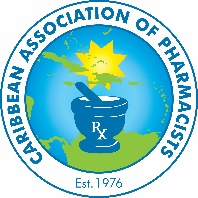 Caribbean Association of PharmacistsAdvancing the development and empowerment of the people of the  through excellence in the provision of all aspects of pharmacy practicePlease read carefully before assigning your proxy vote.The CAP Constitution provides any member in good standing the option to cast his or her ballot at any Annual General Meeting or Special Meeting either in person or by proxy.Please use this form or copy to register your vote.The form must be dated and signed to be valid.The proxy holder must be a member in good standing.The proxy holder must present this form to the Secretary, or submit it electronically via thecapoffice@gmail.com 48 hours prior to the commencement of the Special Meeting.The proxy may be exercised only by the person named. Remember: If you cannot attend the Special Meeting, it is your obligation and privilege to vote by proxy.___________________________________________________________________________91 Dumbarton Avenue, Kingston 10, JamaicaSPECIAL MEETING MAY 2020PROXY FORMSPECIAL MEETING MAY 2020PROXY FORMMember NameAddressAddressCountryProxy Holder NameProxy Declaration I have hereby appointed the above named member to represent me at the CAP Special Meeting on Monday, May 25, 2020 and Tuesday, May 26, 2020 in Nassau Bahamas or at any adjourned meeting, and to act in my stead,  fully authorizing this person to do all things that I would or might do if personally present. I also authorize this person to do every act whatsoever necessary or proper to be done in or upon all matters that may lawfully come before the said annual meeting or any adjournment thereof. Further, I hereby revoke any proxy or proxies previously given by me to any person or persons.MemberSignatureDate (dd/mm/yyyy)Proxy Holder SignatureDateSecretary Name & Signature Date received